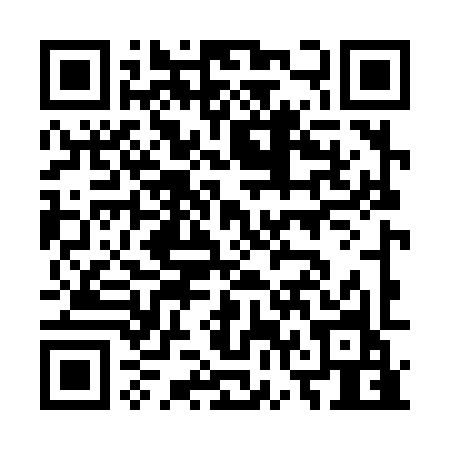 Prayer times for Unter der Linde, GermanyWed 1 May 2024 - Fri 31 May 2024High Latitude Method: Angle Based RulePrayer Calculation Method: Muslim World LeagueAsar Calculation Method: ShafiPrayer times provided by https://www.salahtimes.comDateDayFajrSunriseDhuhrAsrMaghribIsha1Wed3:596:091:255:248:4210:432Thu3:566:071:255:258:4310:453Fri3:536:051:255:258:4410:484Sat3:516:041:255:268:4610:505Sun3:486:021:245:278:4710:526Mon3:456:011:245:278:4910:557Tue3:435:591:245:288:5010:578Wed3:405:581:245:288:5110:599Thu3:375:561:245:298:5311:0210Fri3:355:551:245:298:5411:0411Sat3:325:541:245:308:5511:0712Sun3:295:521:245:308:5711:0913Mon3:265:511:245:318:5811:1214Tue3:245:491:245:318:5911:1415Wed3:215:481:245:329:0111:1716Thu3:185:471:245:329:0211:1917Fri3:165:461:245:329:0311:2218Sat3:135:451:245:339:0511:2419Sun3:105:431:245:339:0611:2720Mon3:085:421:245:349:0711:2921Tue3:075:411:245:349:0811:3222Wed3:075:401:245:359:0911:3423Thu3:075:391:255:359:1111:3524Fri3:065:381:255:369:1211:3525Sat3:065:371:255:369:1311:3626Sun3:065:361:255:379:1411:3627Mon3:055:361:255:379:1511:3728Tue3:055:351:255:379:1611:3729Wed3:055:341:255:389:1711:3830Thu3:055:331:255:389:1811:3831Fri3:045:321:265:399:1911:39